Регистрационный номер___________                                             Дата поступления________________ИНФОРМАЦИОННАЯ КАРТА УЧАСТНИКАмуниципальный  этапа Всероссийского профессионального конкурса«Воспитатель года - 2016»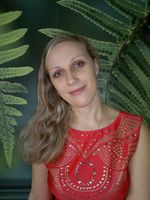              Писанова                           Татьяна НиколаевнаПравильность сведений, представленных в информационной карте, подтверждаю:_____________________                   (___________________)     (подпись)                                                                    (фамилия, имя, отчество участника)«______»_____________20  г.1. Общие сведения1. Общие сведенияНаселенный пунктгород КропоткинДата рождения (день, месяц, год)27.07.1984Место рожденияг. Комсомольск-на- Амуре2. Работа2. РаботаМесто работы (наименование образовательного учреждения в соответствии с уставом)Муниципальное бюджетное дошкольное образовательное учреждение детский сад № 5 города Кропоткин муниципального образования Кавказский районЗанимаемая должностьвоспитательОбщий трудовой и педагогический  стаж (полных лет на момент заполнения анкеты)9 летВ каких возрастных группах в настоящее время он работаетстаршаяАттестационная категорияперваяПочетные звания и награды (наименования и даты получения)нет3. Образование3. ОбразованиеНазвание, год окончания учреждения профессионального образования, факультетАвтономная некоммерческая организация «Кубанский институт международного предпринимательства и менеджмента»,Специальность, квалификация по дипломуПсихолог. Преподаватель психологииДополнительное профессиональное образование за последние три года (наименование образовательных программ, модулей, стажировок и т.п., места и сроки их получения)ККИИДППО, удостоверение С-23-ПК  № 003808,  от 15.11.2013г.«Организация образовательного процесса в ДОУ с учетом ФГОС ДО»Основные публикации (в т.ч. брошюры, книги)4. Конкурсное задание второго тура «Педагогическое мероприятие с детьми»4. Конкурсное задание второго тура «Педагогическое мероприятие с детьми»Тема занятияДизайн деятельностьВозрастная группа детейстаршаяМесто проведения занятияДОУНеобходимое оборудование-5. Общественная деятельность5. Общественная деятельностьУчастие в общественных организациях (наименование, направление деятельности и дата вступления)Член ПК ППОУчастие в работе методического объединения2014-2015 уч. год  РМО «Педагогический аукцион проектов, реализуемых с младшими дошкольниками2015-2016 уч. год РМО «Современные педагогические технологии в дошкольном образовании направлены на реализацию ФГОС ДО.»Участие в разработке и реализации авторских, муниципальных, региональных программ и проектовАвторская программа «Дизайн  - дошкольникам»6. Досуг6. ДосугХоббиквилинг7. Контакты7. КонтактыРабочий адрес с индексом352380 г. Кропоткин ул. Комсомольская 238Домашний адрес с индексом352380 г. Кропоткин ул. Ромашковая 66Рабочий телефон с междугородным кодом886138-70742Домашний телефон с междугородным кодом-Мобильный телефон89054735973Факс886138-70742Рабочая электронная почтаkropmbdou5@mail.ruЛичная электронная почтаtereza27@rambler.ruАдрес личного сайта в Интернетеhttp://nsportal.ru/pisanova-tatyana8. Документы8. ДокументыПаспорт (серия, номер, кем и когда выдан)03 09 270977 выд.16.09.2009Межрайонным отделом УФМСРоссии по Краснодарскому краю в городеКропоткине и Кавказском районеИНН231307115400Свидетельство пенсионного государственного страхования 039-251-788 729. Профессиональные ценности9. Профессиональные ценностиПедагогическое кредо участникаЧтобы дети верили тебе, нужно верить в них!!! Иногда думаешь, нужен ли ты этой профессии, но видя «горящие»глаза детей, их улыбки, желание доказать, что он- лучший, понимаешь, что нужен! Почему нравится работать в ДОУПризнаюсь, что лёгкой эта работа кажется не всегда. Совершенствовать свои умения необходимо постоянно, чтобы идти в ногу со временем и нашими "современными" детьми. Иногда кажется, что дети знают больше нас, хотя и малы, и приходиться совершенствоваться снова и снова.Профессиональные и личностные ценности, наиболее близкие участникуОтветственность, творчество, изобретательность, любознательность, толерантность, доброта.В чем по мнению участника состоит основная миссия воспитателяЕсть такие счастливые профессии, которые вызывают у окружающих людей некий восторг. Медсестра олицетворяет милосердие, первая учительница – самое светлое воспоминание, а воспитательница детского сада – доброту и внимание, вторую маму.Когда человек начинает овладевать дошкольной премудростью, он удивляется, как много требуется для работы с детьми, которая непосвященным кажется совсем простой. В самом деле, кто не сумеет присмотреть за ребенком, накормить, погулять, сказку почитать, по головке погладить.Оказывается, этого мало. Помимо знаний и умений нужно суметь влюбить в себя детей. А уже потом, когда завяжется «роман», начинается настоящая работа…Дети влюбляются легко, но удержать их любовь необыкновенно трудно: им необходима взаимность. Безответное чувство в дошкольные годы испаряется мгновенно, без следа. Любовь к детям ни каких никаким притворством не подменишь – разницу они улавливают сразу же. И самое главное – воспитательница должна быть достойна любви, не вызывать у детей разочарование, иначе все пропало. Как трудно быть в форме постоянно, под взглядами все замечающих детишек. Они очень наблюдательны, эти дошкольники.И все же это удивительная профессия! Работа с детьми дает возможность человеку проявить все самое хорошее, что в нем заложено: и душевные качества, и способности.10. Приложения10. ПриложенияИнтересные сведения об участнике, не раскрытые предыдущим разделом (не более 500 слов)Конспекты цикла занятия по выбранной теме до 5 шт.Конспект НОД по лепке Древнерусский женский головной уборКонспект НОД по лепке Плетень с подсолнухамиКонспект НОД по конструированию и детскому дизайну для детей 4—5 лет «Избушки на опушке»Конспект интегрированной НОД по декоративной аппликации для детей подготовительной группы «Декорирование старого чемодана»Конспект НОД по  детскому дизайну «Удивительные причёски для наших мамочек».Конспекты мероприятий с родителями до 3 шт. (сценарий родительского собрания, совместного мероприятия и т.д.)  Мастер-класс  для родителей «Детский дизайн в дошкольном возраст»Консультация для родителей «Оригами как средство всестороннего развития детей дошкольного возраста»Семинар-практикум «Детский дизайн к Новому году»